成都市双流区应急避难场所专项规划（2021-2035年）成都市双流区应急管理局2022年07月总则规划目的为加强双流区综合防灾减灾救灾能力，提升城市突发事件应对水平，确保在发生重大自然灾害或重特大突发公共事件时，快速有序、科学合理地为居民提供应急疏散、安全避难和基本生活保障的场所，最大限度地减少人员伤亡和财产损失，维护社会稳定，促进经济社会全面、协调、可持续发展，结合双流区实际情况，编制本规划。规划对象作为本规划对象的应急避难场所，主要包括公园、绿地、学校、广场、体育场馆、企业厂区、待建空地等城市、镇（街道）空旷地及其室内安全建筑，用于在发生重大自然灾害或重特大突发公共事件时为居民提供应急疏散、安全避难和基本生活保障以及有利于政府开展集中赈灾救助的场所。规划范围本规划范围为成都市双流区实际管辖范围，即东升街道、西航港街道、九江街道、黄甲街道、怡心街道、彭镇、永安镇、黄水镇、黄龙溪镇，共9个镇（街道）、105个社区、13个村，面积466平方公里，第七次人口普查全区常住人口146.6万人。规划期限本规划期限为2021-2035年。近期规划为2025年，远景规划为2035年。规划依据《城市综合防灾规划标准》（GB/T51327-2018）《城市抗震防灾规划标准》（GB50413-2007）《城市用地分类与规划建设用地标准》（GB50137-2011)《防灾避难场所设计规范》（GB51143-2015）《地震应急避难场所场址及配套设施设计规范》（GB21734-2008)《地震应急避难场所运行管理指南》（GB/T33744-2017）《城市社区应急避难场所建设标准》（建标180-2017）《成都市“十四五”应急体系建设规划（包含消防等事业）》《成都市应急避难场所建设导则（试行）》《双流区安全应急体系能力现代化建设“十四五”规划》《成都市双流区应急避难场所管理暂行办法》参考双流区国土空间规划、公园建设实施规划、绿地系统专项规划、教育设施布局专项规划等规划文件。规划原则政府领导、部门负责。根据现有条件和避难需求，切实加强应急避难场所建设。充分发挥应急管理、住房和城乡建设、城市管理行政执法、教育、文化广电和旅游、人防等部门的指导监督作用，推动避难场所权属单位不断加大资金投入和运维保障，完善应急救助和避险避难功能，实现应急避难场所规范化建设和管理。科学规划、均衡配置。在全区范围内对各类应急避难场所均衡布局，统筹考虑人口数量、区域定位、经济发展、建筑密度、交通疏散等因素，合理确定避难场所用地面积和总体规模，结合市政基础设施和周边环境，科学规划布局。既方便居民疏散，又易于政府救灾和群众安置，保障灾后居民基本生活。平灾结合，综合利用。应急避难场所建设要以防大震、救大灾为重点，同时兼顾其他自然灾害等突发事件的应急要求。避难场所应既能满足灾害应对过程中的应急指挥、医疗救助、居民疏散、群众转移和过渡安置，又用于居民日常休闲健康娱乐、防灾减灾教育等活动，充分发挥应急避难场所的综合效能。因地制宜、功能完善。按照“谁建设、谁投入、谁管理”的原则，充分利用现有或拟建的公园、绿地、广场、学校、体育场（馆）、停车场、人民防空工程等场地，建设应急避难场所，配置必要的应急设施设备、应急物资，并实施相应的保养、更新和维护措施，健全完善应急避难场所各项功能。技术标准应急避难场所分类及分级配置标准按照《成都市应急避难场所建设导则（试行）》规定，将应急避难场所分为Ⅰ类、Ⅱ类、Ⅲ类、Ⅳ类。Ⅳ类（简易、临时）：临时避难，便于安置，可安置受助人员1天以内。选择规模较小的开敞用地和中心城内的生态绿地，作为应急场所的补充，供灾害发生后临时性应急使用。Ⅲ类：可安置受助人员2-14天。为保障避难人员基本生活需求，应设置医疗救护与卫生防疫点、应急交通设施、应急消防设施、应急供水设施、应急排污设施、应急厕所、应急垃圾储运设施、应急通讯设施、应急标识标牌等。Ⅱ类：可安置受助人员15-30天。在满足避难人员基本生活需求基础上，为进一步改善生活条件，应设置医疗救护与卫生防疫点、应急综合服务中心，应急物资储备设施等，宜增设应急电力设施。Ⅰ类：可安置受助人员30天以上。为满足应急指挥需求，应设置应急救灾指挥中心；在满足避难人员基本生活需求基础上，为进一步提高避难安置生活条件，应设置医疗救护中心与卫生防疫站，并应增设应急停车场、应急洗浴设施、应急通风设施、应急供电设施等，宜增设直升机停机坪。表1应急避难场所分级分类标准来源：《成都市应急避难场所建设导则（试行）》(2021)场址选择应急避难场所优先选择场地地形平坦、地势较高、利于排水、空气流通、具备一定基础设施的公园、绿地、广场、学校、体育场馆等公共建筑与设施，并保证周边道路畅通、交通便利。同时，满足以下规定：1.应避开可能引起道路坍塌、建筑物倒塌及可能发生滑坡、泥石流等危险区域；2.应避开高压线走廊区域；3.应避开易燃易爆危险品存放点、严重污染源以及其他易引发次生灾害的区域；有火灾或爆炸危险源时，应设置防火、防爆隔离带；4.应急功能区与周围易燃建筑等一般火灾危险源之间应设置不小于30m的防火安全带，距易燃易爆工厂、仓库、供气厂、储气站等重大火灾或爆炸危险源的距离不应小于1000m；5.Ⅰ类、Ⅱ类、Ⅲ类应急避难场地，应选择在高层建筑物、高耸构筑物的倒塌范围距离之外。Ⅳ类应急避难场地，可根据避难需求另行调查确定；6.应选择地势较为平坦空旷且地势略高、易于排水、适宜搭建帐篷的地形。应急避难休息区的坡度应小于8%，广场的坡度不宜大于10%。有效面积应急避难场所有效面积指场地内应扣除建筑物、水面、坡地、树林密集区、游乐设施等不适宜作为应急避难场所的用地，核算时需对场地面积进行适当折减。同时，根据需求，适宜室内避难的建筑物的室内面积也可算为有效面积。现状分析应急避难场所现状布局截至2022年6月，全区共设置各类应急避难场所82处。其中，Ⅱ类10处，Ⅳ类（简易、临时）72处，可容纳避难人数约971600人。避难场所分布于东升街道26处、九江街道7处、彭镇10处、黄水镇6处、永安镇3处、黄龙溪镇3处、西航港街道11处、怡心街道7处和黄甲街道9处。避难场所的类型包括公园（绿地）类13处、广场类35处、学校类11处、停车场类7处、体育馆类1处、人防设施5处、其他类10处。表2现状应急避难场所分类统计表表3现状应急避难场所分布表应急避难场所现状分析双流区避难场所现状数量较多，但建设等级不高，多为临时避难场所（IV类），II类及以上避难场所数量较少，尚未建设Ⅰ类应急避难场所。根据双流区现有人口分布和避难场所布局情况分析，可满足约67%人口应急避险需求，数量不够。九江街道人均避难面积最低，尤其蛟龙港区域，流动人口密集，应急避难需求较高。应急避难场所布局不够合理，存在较多服务盲区，未满足应急疏散就近就便的原则。现状人口分布及规划人口预测分析双流区人口分布情况发现，人口主要集中在中心城区。其中，东升街道、西航港街道人口超过35万人，占比达57.2%；九江街道、怡心街道人口在15万人至20万人之间，其余镇（街道）人口少于10万人。全区常住人口146.58万人，平均人口密度为3298人∕平方公里。其中，东升街道、西航港街道大部分区域、九江街道和怡心街道部分区域人口密度甚至超过8000人∕平方公里。表4各镇（街道）人口现状根据双流区国土空间规划预测，2035年全区常住人口将增长至177万人。应急避难场所远景规划，应考虑各片区空间定位、功能布局、产业集群的未来发展和人口增长趋势。规划目标总体目标通过科学合理规划设计和建设管理，建立健全适应双流区突发事件特征的安全、高效、综合的应急避难场所体系。全区应急避难场所规模显著增长，应急庇护能力明显提升。遭受重大灾害时，保证城市的正常运转功能。全区应急避难场所能够满足多于规划常住人口20%的避难需求。分阶段目标到2025年，完成1个Ⅰ类应急避难场所（双流体育中心体育场）、4个II类应急避难场所、8个III类应急避难场所以及67个IV类应急避难场所建设任务，人均避难面积达到2平方米。到2035年，完成全部规划应急避难场所建设，考虑国土空间规划人口增长情况，实现人均避难面积大于2平方米的目标，并满足临时滞留人口的应急避难需求。建设规划规划布局根据双流区应急避难场所服务范围、服务人口以及城市发展需要，本次专项规划完成后共有各类应急避难场所165个，远期有效避难场所面积达6,837,600㎡，可容纳人数3,608,110人，人均有效避难面积3.86㎡/人。其中：现状保留各类应急避难场所79个；改造提升各类应急避难场所3个，改造提升有效避难面积约245,800㎡，可容纳避难人数65,000人；规划新增各类应急避难场所83个，规划新增有效避难面积约4,578,000㎡，可容纳避难人数2,636,510人。表5全区规划应急避难场所面积统计按镇（街道）划分，到2035年，东升街道共34处，九江街道共27处，彭镇共25处，黄水镇共12处，西航港街道共21处，怡心街道共17处，黄甲街道共16处，永安镇共7处，黄龙溪镇共6处。详见表6。表6全区规划应急避难场所分布分阶段建设规划本次规划的应急避难场所，按照可实施的条件划分为现状保留型、改造提升型和规划新增型。按照统筹规划、分步实施的原则，将避难场所建设任务划分为近期（2025年）项目和远期（2035年）项目。建设过程遵照先易后难、逐步推进的方式进行。表7近期（2025年）全区应急避难场所建设规划到2025年，共规划应急避难场所159处。其中，现状保留79处，改造提升3处，规划新增77处。Ⅰ类1处（改造提升），Ⅱ类13处，Ⅲ类8处，Ⅳ类137处。表8近期（2025年）各类应急避难场所建设规划表9近期（2025年）各镇（街道）应急避难场所建设规划按镇（街道）划分，到2025年，东升街道共34处，其中，现状保留25处，改造提升1处，规划新增8处；九江街道共27处，其中，现状保留7处，规划新增20处；彭镇共25处，其中，现状保留10处，规划新增15处；黄水镇共11处，其中，现状保留6处，规划新增5处；西航港街道共20处，其中，现状保留10处，改造提升1处，规划新增9处；怡心街道共16处，其中，现状保留7处，规划新增9处；黄甲街道共15处，其中，现状保留8处，改造提升1处，规划新增6处；永安镇共6处，其中，现状保留3处，规划新增3处；黄龙溪镇共5处，其中，现状保留3处，规划新增2处。详细规划项目见附表。保障措施机制保障健全应急避难场所建设管理办法等配套制度，加强组织领导，制定实施方案，明确部门职责分工，建立协同合作机制，压实工作责任，形成政府统一领导、部门协调配合、社会共同参与的工作格局，确保规划任务得到有效落实。规划保障将应急避难场所作为城市必要的公共设施列入规划，与城市建设同步推进。未来城市在进行公园、绿地、广场等规划建设时，必须充分考虑应急避难的需求，并在规划中明确应急避难场所建设项目，做到统筹考虑、综合利用。资金保障应急避难场所的建设资金应列入社会经济发展计划，以政府投入为主，同时建立多元化、多渠道投入保障机制，以最大限度发挥资金投入的功效，以最少的成本投入实现最大的安全保障目标。宣传保障将应急避难场所作为开展防灾减灾教育的重要基地，加大宣传教育力度，增强社会避险意识。通过多种形式的防灾知识宣传教育和市民应急技能训练，提高市民的防灾意识和防灾能力，鼓励公众参与，加强社会监督，开展相关培训和定期演练工作，不断提高市民应对突发公共事件的自救互救和逃生疏散能力。附表1双流区应急避难场所规划表附表2重点项目规划表附表3应急避难场所设施配置注：●表示应设；○表示宜设；-表示可选设来源：《成都市应急避难场所建设导则（试行）》(2021)附图图1双流区应急避难场所现状布局图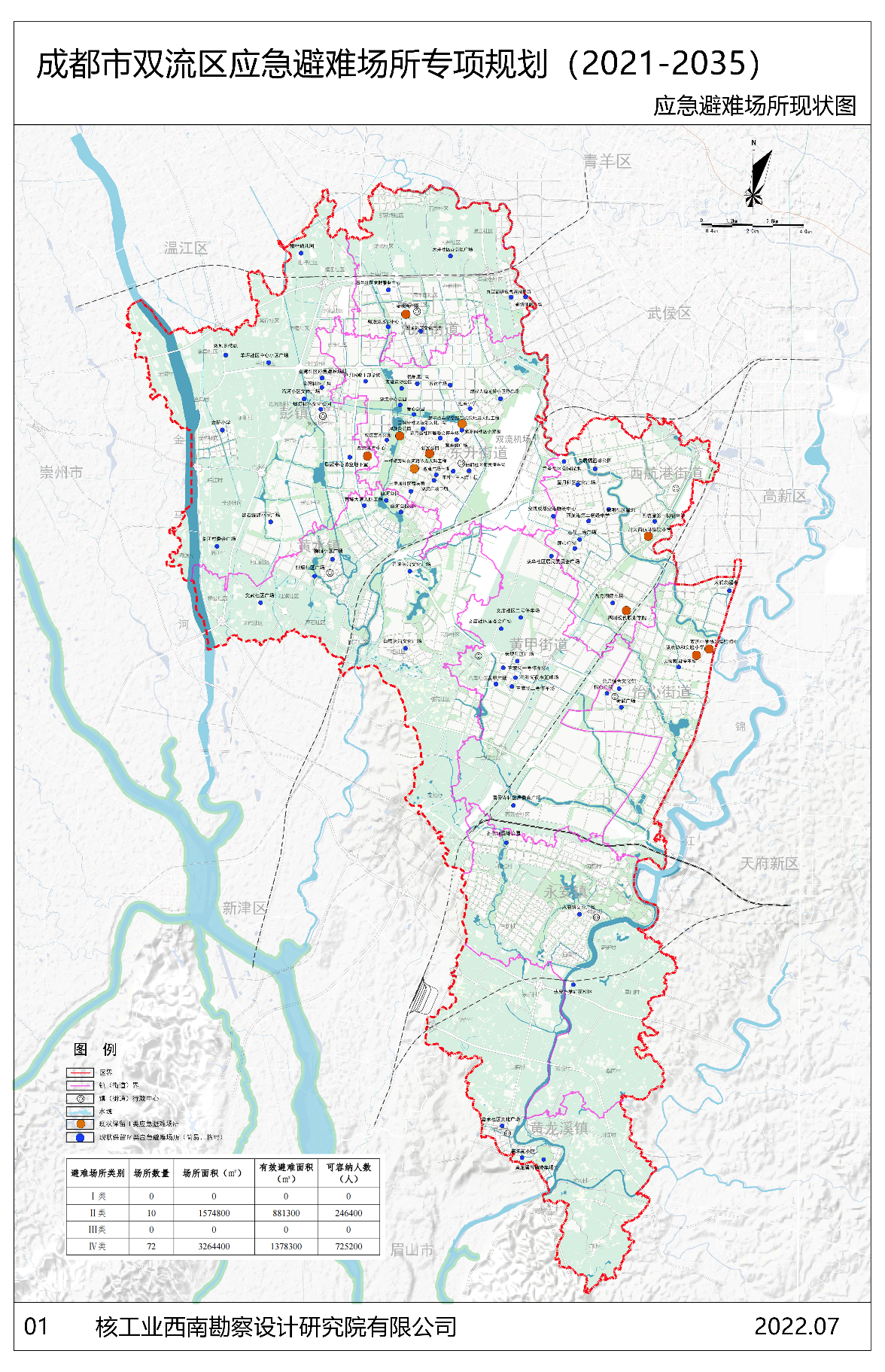 图2双流区应急避难场所规划布局图（2021-2035年）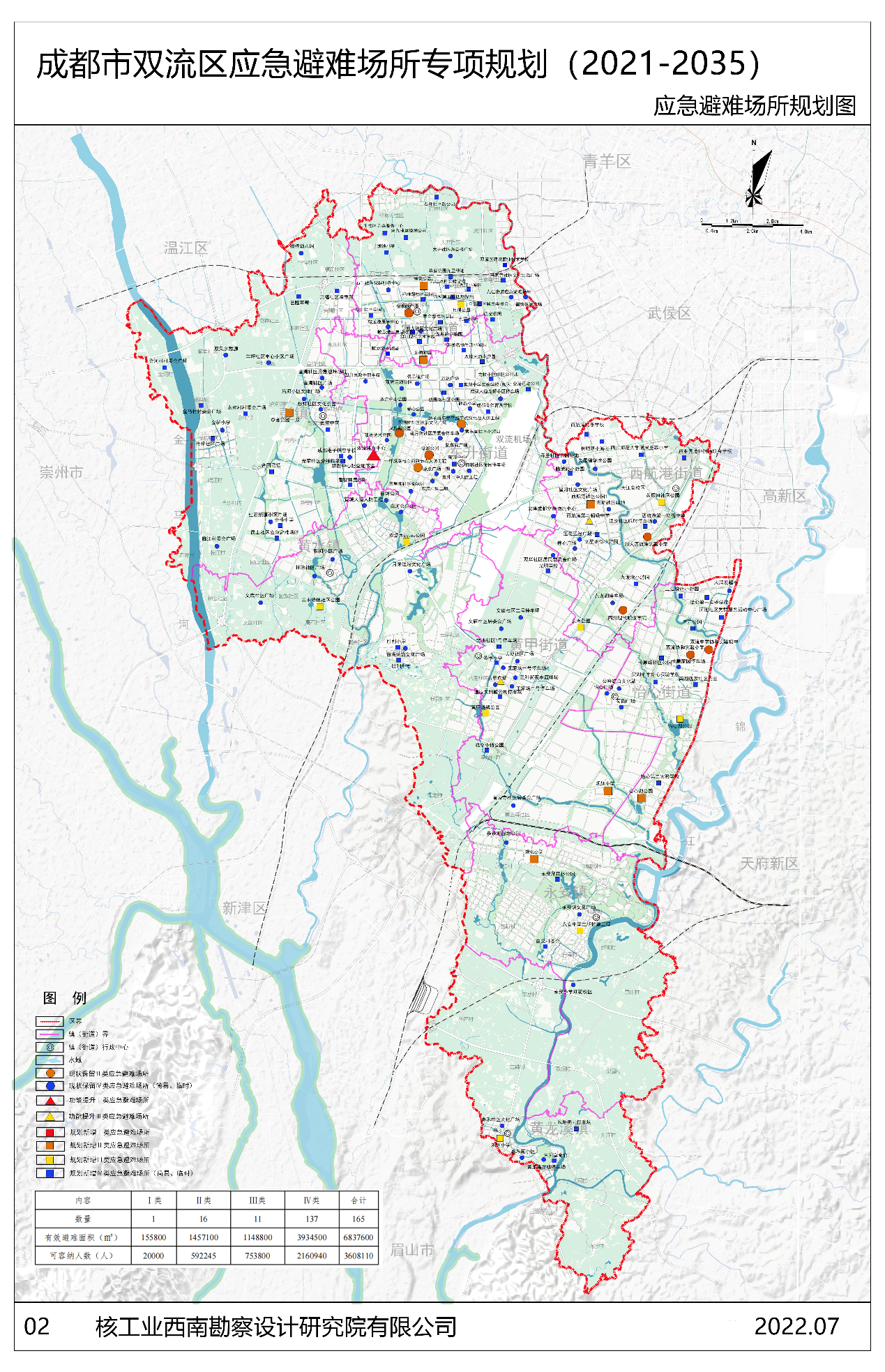 项目类别二者满足其一即可二者满足其一即可避难时长（天）应急避难场所类型人均有效避难面积（㎡）服务半径（m）项目类别用地面积（公顷）有效避难面积（公顷）避难时长（天）应急避难场所类型人均有效避难面积（㎡）服务半径（m）Ⅰ类应急避难场所≥20≥5.030天以上场地≥3.05000Ⅰ类应急避难场所≥20≥5.030天以上建筑≥3.05000Ⅱ类应急避难场所≥2≥1.015-30天场地≥2.02000Ⅱ类应急避难场所≥2≥1.015-30天建筑≥2.02000Ⅲ类应急避难场所≥0.2≥0.22-14天场地≥1.0500Ⅲ类应急避难场所≥0.2≥0.22-14天建筑≥1.0500Ⅳ类应急避难场所（简易、临时）≥0.05≥0.051天以内场地≥1.0200避难场所类别场所数量场所面积（㎡）有效避难面积（㎡）可容纳人数（人）Ⅰ类0000Ⅱ类102,610,200881,300246,400Ⅲ类0000Ⅳ类723,264,4001,378,300725,200镇（街道）面积（平方千米）人口（万人）场所数量有效避难面积（㎡）可容纳人数（人）人均避难面积（㎡）东升街道53.243.97261,151,200515,7002.62九江街道37.618.2732,60019,7000.18彭镇77.389.581072,60038,4000.76黄水镇68.925.95638,10020,5000.64镇（街道）面积（平方千米）人口（万人）场所数量有效避难面积（㎡）可容纳人数（人）人均避难面积（㎡）永安镇563.553185,000108,0005.21黄龙溪镇50.42.93329,10016,7000.99西航港街道38.939.8811540,400121,7001.35怡心街道30.4115.57124,00072,7000.8黄甲街道32.087.01986,60058,2001.24合计446146.57822,259,600971,6001.54镇（街道）面积（km²）常住人口（万人）东升街道53.243.97九江街道37.618.2彭镇77.869.58黄水镇68.925.95西航港街道38.939.88怡心街道30.4115.5黄甲街道32.087.01永安镇56.593.55黄龙溪镇50.42.93双流区合计446146.58内容Ⅰ类Ⅱ类Ⅲ类Ⅳ类合计数量（处）11611137165有效避难面积（㎡）155,8001,457,1001,148,8003,934,5006,837,600可容纳人数（人）20,000592,245753,8002,160,9403,608,110人均避难面积（㎡）0.090.820.652.223.86所属镇（街道）Ⅰ类（处）Ⅱ类（处）Ⅲ类（处）Ⅳ类（处）合计东升街道1402934九江街道0312327彭镇0102425黄水镇0021012西航港街道0331521怡心街道0311317黄甲街道0121316永安镇01157黄龙溪镇00156合计11611137165内容现状保留改造提升规划新增合计数量（处）79377159有效避难面积（㎡）2,013,700245,8003,948,3006,207,900可容纳人数（人）906,60065,0002,149,8153,121,415内容Ⅰ类Ⅱ类Ⅲ类Ⅳ类合计数量（处）1138137159有效避难面积（㎡）155,8001,171,000805,2003,934,5006,207,900可容纳人数（人）20,000449,200410,1502,160,9403,121,415所属镇（街道）Ⅰ类（处）Ⅱ类（处）Ⅲ类（处）Ⅳ类（处）合计东升街道1402934九江街道0312327彭镇0102425黄水镇0011011西航港街道0321520怡心街道0211316黄甲街道0021315永安镇00156黄龙溪镇00055合计1138137159序号镇（街道）避难场所名称场所类型详细地址占地面积（公顷）有效面积（公顷）可容纳人数（人）级别建设期限经度纬度一、现状保留一、现状保留一、现状保留一、现状保留一、现状保留一、现状保留一、现状保留一、现状保留一、现状保留一、现状保留一、现状保留一、现状保留1东升街道双流中心公园公园（绿地）类双流区金河路31.1215.5670000Ⅳ类/103.9036 30.5910 2东升街道双流艺术公园公园（绿地）类双流区银河路四段东50米21.4610.7350000Ⅳ类/103.8993 30.5775 3东升街道双流运动公园公园（绿地）类双流区航都大街12.036.0230000Ⅳ类/103.9048 30.5950 4东升街道凤翔湖公园公园（绿地）类双流区东升街道金河路二段1409号36.7318.3690000Ⅱ类/103.9070 103.9070 5东升街道棠湖公园公园（绿地）类双流区东升街道棠湖西路一段2号10.775.3925000Ⅱ类/103.9164 30.5731 6东升街道花月街社区居委会停车场停车场双流区东升街道花月东街17号0.800.241500Ⅳ类/103.9192 30.5794 7东升街道紫东阁社区小游园广场类双流区东升街道迎春路一段与藏卫路北一段交汇处0.800.402600Ⅳ类/103.929930.58018东升街道磨子桥与星空路节点绿地及人防工程人防设施类双流区东升街道航鹰东路与星空路一段交汇处2.330.704600Ⅱ类/103.9310 30.5864 9东升街道一杆旗路与白河路节点人防工程人防设施类双流区东升街道一杆旗南二街富豪逸阳华庭东侧约50米2.330.704600Ⅱ类/103.9084 30.5716 10东升街道成双大道龙桥小区停车场停车场双流区东升街道成双大道三段986号旁停车场5.331.6011000Ⅳ类/103.9474 30.5944 11东升街道三里坝社区蜀味园其他类双流区东升街道宜城大街一段169号5.671.705000Ⅳ类/103.9089 30.5573 12东升街道五洞桥社区法治文化广场广场类双流区东升街道迎春路四段与白衣中街交汇处2.601.308600Ⅳ类/103.9124 30.5826 13东升街道双流万达广  场其他类双流区东升街道港都路（万达广场停车场）10.003.0020000Ⅳ类/103.9236 30.5991 14东升街道白鹤社区便民停车场停车场双流区东升街道长顺路二段89号2.230.673000Ⅳ类/103.9301 30.5697 15东升街道迎春小学学校类双流区商学街1号5.431.6310000Ⅳ类/103.9319 30.5901 16东升街道紫东阁广场特来电充电站广场类双流区藏卫北路一段1.600.805300Ⅳ类/103.9278 30.5795 17东升街道白河公园C区公园（绿地）类双流区金河路五段8.004.0020000Ⅳ类/103.8984 30.5613 18东升街道城南优品道广场广场类双流区东升街道双楠大道白衣上街177号9.404.7023000Ⅳ类/103.9110 30.5995 19东升街道物流中心广场类市双流区物流大道800号4.802.4016000Ⅳ类/103.9180 30.5651 20东升街道宜城大道人防工程人防设施类双流区双江路188号5.001.5010000Ⅳ类/103.8896 30.5579 21东升街道爱心公园公园（绿地）类双流区金河路6.003.0020000Ⅳ类/103.9089 30.5891 22东升街道四川民政干部学校学校类双流区志翔路四川省志翔职业技术学校32.339.7030000Ⅳ类/103.8916 30.5975 23东升街道双流广场一期广场类双流广场一期5.602.8018000Ⅳ类/103.9180 30.5651 24东升街道双流广场二期广场类双流广场二期4.802.4016000Ⅳ类/103.9180 30.5651 25东升街道东升一中人防工程人防设施类双流区东升街道三强东路116号0.800.241500Ⅳ类/103.9282 30.5691 26九江街道蛟龙港展示中心广场类双流区九江街道高新大道369号0.360.181200Ⅳ类/103.8984 30.6158 27九江街道蜀镇休闲广场广场类双流区九江街道金江西路和望金横街交汇处0.600.302000Ⅳ类/103.9548 30.6297 28九江街道大井社区办公楼广场广场类双流区九江街道大井北街与惠民路一段交汇处往北约150米0.300.151000Ⅳ类/103.9235 30.6444 29九江街道九江街道应急避难场所其他类四川省成都市双流区九江街道望金北路与美湖路交汇处0.450.233000Ⅳ类/103.9484 30.6313 30九江街道蛟龙社区文化广场广场类双流区九江街道双温路198号2.601.307000Ⅳ类/103.9051 30.5726 31九江街道石牛社区党群服务中心其他类双流区九江街道石牛社区(成新蒲快速通道与观光大道交汇处)1.000.301500Ⅳ类/103.8943 30.6352 32九江街道泉水凼广场广场类双流区九江街道泉葫路与双九路二段交汇处往东北约60米1.600.804000Ⅱ类/103.9072 30.6242 33彭镇红石统建小区广场广场类双流区彭镇红石社区菜园路二段与产业路的交汇处0.900.453000Ⅳ类/103.8557 30.5511 34彭镇临江村委会广场广场类双流区彭镇临江村1组300号1.000.505000Ⅳ类/103.8131 30.5905 35彭镇彭镇柑梓幼儿园学校类双流区彭镇柑梓社区3组98号3.331.005000Ⅳ类/103.9442 30.6665 36彭镇金桥小学学校类双流区彭镇金桥金彭路473号3.331.006000Ⅳ类/103.8314 30.5819 37彭镇羊坪社区中心小区广场广场类双流区彭镇羊坪中心小区1号1.000.503000Ⅳ类/103.8474 30.6082 38彭镇沿河小区文体广场广场类双流区金葡路沿河小区2.001.003000Ⅳ类/103.8632 30.5944 39彭镇双凤乡愁源其他类双流区彭镇水厂路双凤小区对面2.670.803000Ⅳ类/103.8272 30.6114 40彭镇职教中心防空地下室人防设施类双流区双楠大道888号0.700.211400Ⅳ类/103.8801 30.5728 41彭镇燃灯社区文化公园公园（绿地）类双流区彭镇燃灯西路与黄温路的交汇处沿河小区东南侧约300米3.001.507000Ⅳ类/103.8668 30.5910 42彭镇金湾社区应急避难场所其他类双流区彭镇金湾路35号1.000.302000Ⅳ类/103.8800 30.6001 43黄水镇白塔社区法治文化广场广场类双流区黄水镇维新街法治文化广场0.600.302000Ⅳ类/103.9065 30.5059 44黄水镇应天寺社区月牙法治文化广场广场类双流区黄水镇应天寺4组1.000.502500Ⅳ类/103.9082 30.5350 45黄水镇白河公园公园（绿地）类双流区黄水镇金河路六段4.002.0010000Ⅳ类/103.8993 30.559646黄水镇扯旗社区广场广场类双流区玉和街成都指南针职业技术学校西南侧约90米扯旗社区居委会0.520.262000Ⅳ类/103.873130.528647黄水镇文武社区广场广场类双流区黄楠路一段与佘文路交叉路口往西约250米文武社区居委会0.700.353000Ⅳ类/103.848630.521048黄水镇柳河小区广场广场类双流区柳清街512号0.800.401000Ⅳ类/103.875030.536449西航港街道四川现代职业学院学校类双流区西航港街道华创路1号113.5334.0615000Ⅱ类/103.995830.519450西航港街道光明社区公园绿地公园（绿地）类双流区西航港街道川大路三段108号光明苑东侧1.400.703500Ⅳ类/103.987630.553651西航港街道寺圣社区公园绿地公园（绿地）类双流区西航港大道中二段54号空港首座旁公园绿地1.400.703500Ⅳ类/103.972530.568152西航港街道莲花社区莲花三治广场广场类双流区西航港街道莲花社区西航港大道中三段789号1.600.805000Ⅳ类/103.978630.543753西航港街道莲花社区莲心广场广场类双流区西航港街道莲花社区西航港大道中三段789号1.200.603000Ⅳ类/103.979730.540054西航港街道久居福篮球公园公园（绿地）类双流区临港路一段4.002.0012000Ⅳ类/103.983130.568355西航港街道西航港第一初级中学学校类双流区西航港新街236号8.672.6012000Ⅳ类/104.007730.551356西航港街道九龙湖停车场停车场四川现代职业学校门口对面2.500.753500Ⅳ类/103.997630.520557西航港街道星月社区文化广场广场类双流区川大南路二段99号5.002.5017000Ⅳ类/104.003930.547558西航港街道川大西航港实验小学学校类双流区川大南路二段115号三期21.106.3342200Ⅱ类/104.004530.546259怡心街道双流中学协和实验初中学校类双流区华阳二中(剑南大道南一段西)14.004.2028000Ⅱ类/104.031230.506760怡心街道协和实验小学学校类双流区实小路99号四组6.672.0013000Ⅱ类/104.023030.501961怡心街道荷韵广场广场类双流区怡心街道荷韵西路87号（怡心街道市民中心对面）0.700.351700Ⅳ类/103.994230.484262怡心街道长顺家园停车场停车场双流区怡心街道长顺大道一段389号长顺家园北门6.672.0010000Ⅳ类/104.019730.499963怡心街道公兴综合文化站广场类双流区怡心街道牧华路三段219号综合文化站0.800.402000Ⅳ类/103.995430.489964怡心街道大润发超市其他类双流区怡心街道华府大道二段1号10.003.0015000Ⅳ类/104.034830.527765怡心街道天府怡心广场广场类双流区黄龙大道二段亚丁小镇东侧约40米0.900.453000Ⅳ类/103.991030.490366黄甲街道青云寺社区居委会广场广场类双流区黄甲街道青云寺社区7组319号1.200.603500Ⅳ类/103.952030.453067黄甲街道文庙社区居委会广场广场类双流区黄甲街道文庙社区1组92号0.440.221000Ⅳ类/103.944530.510868黄甲街道双华社区居民委员会广场其他类四川省成都市双流区黄甲街道双华社区广场巷64号0.780.395200Ⅳ类/103.967230.536769黄甲街道文庙社区二号停车场其他类双流黄甲街道黄甲大道495号1.000.301500Ⅳ类/103.957730.519670黄甲街道王家场一号停车场其他类双流黄甲街道黄甲大道621号0.500.15900Ⅳ类/103.961330.539671黄甲街道王家场二号停车场停车场双流黄甲街道三叶街夜市南侧1.000.301500Ⅳ类/103.951030.493272黄甲街道长埂社区广场广场类双流区三叶街长埂新居0.600.302000Ⅳ类/103.971330.496973黄甲街道三叶街夜市篮球场广场类双流黄甲街道三叶街60号0.800.402600Ⅳ类/103.952430.495174永安镇永安镇文化广场广场类双流区永安镇付家坝社区四兴街25号党群服务
中心对面(永安镇文化广场）2.001.004000Ⅳ类/103.982230.409675永安镇永安小学红花校区学校类双流区永安镇景山村22组新街96号1.670.504000Ⅳ类/103.979230.373976永安镇条条河湿地公园公园（绿地）类生物城中路三段34.0017.00100000Ⅳ类/103.948230.437377黄龙溪镇黄龙溪古镇停车场停车场双流区黄龙溪镇黄龙社区1组5.331.608000Ⅳ类/103.974330.367378黄龙溪镇嘉禾社区文化广场广场类双流区黄龙溪镇嘉禾村文化站1.000.503300Ⅳ类/103.951830.332879黄龙溪镇嘉禾苑小区广场类双流区黄龙溪镇嘉禾社区8组1.620.815400Ⅳ类/103.957730.3255二、改造提升二、改造提升二、改造提升二、改造提升二、改造提升二、改造提升二、改造提升二、改造提升二、改造提升二、改造提升二、改造提升二、改造提升80东升街道双流体育中心体育场体育馆类双流区东升街道银河路5段20号51.9515.5820000Ⅰ类2025年103.896330.573381西航港街道西航港第二初级中学学校类双流区文星大道182号10.003.005000Ⅲ类2023年103.983530.549482黄甲街道黄甲广场广场类双流区黄甲镇黄甲大道48号12.006.0040000Ⅲ类2025年103.947430.4934序号镇（街道）镇（街道）避难场所名称场所类型详细地址占地面积（公顷）有效面积（公顷）可容纳人数（人）级别建设期限三、规划新增三、规划新增三、规划新增三、规划新增三、规划新增三、规划新增三、规划新增三、规划新增三、规划新增三、规划新增三、规划新增8383东升街道航园路社区公园公园（绿地）类双流区航园路4.922.4612300Ⅳ类2025年8484东升街道棠湖中学实验学校(东区)学校类双流区葛陌路655号新双城东门旁边4.001.206000Ⅳ类2025年8585东升街道空港运动公园公园（绿地）类双流区成双大道与西航港大道交叉口18.909.4547250Ⅳ类2025年8686东升街道港龙名扬生活小游园公园（绿地）类龙渡路以南星空路以东1.280.646400Ⅳ类2025年8787东升街道成都育仁菁英学校学校类双流区成双大道南段1516号1.900.575700Ⅳ类2025年8888东升街道龙桥小区社区公园北公园（绿地）类双流区广覆路东侧4.702.3523500Ⅳ类2025年8989东升街道东升一中学校类双流区三强东路一段116号87号1.820.555472Ⅳ类2025年9090东升街道双楠大道小游园公园（绿地）类双楠大道与银河路交叉口1.060.535300Ⅳ类2025年9191九江街道草金路社区公园公园（绿地）类双流区九江街道草金路12.306.1530750Ⅳ类2025年9292九江街道静安公园公园（绿地）类双流区唐家堰路一段5.782.8914450Ⅱ类2025年9393九江街道文楠游园公园（绿地）类双流区双九路与双楠大道交叉口8.064.0320150Ⅱ类2025年9494九江街道鸿雁路社区公园公园（绿地）类双流区鸿雁路6.833.4217075Ⅳ类2025年9595九江街道九江万科实验学校学校类双流区石万路22号双流中学万科第五城二期10228号3.731.125595Ⅳ类2025年9696九江街道萌宠乐园公园（绿地）类双流区绕城高速双流段与双楠大道交叉口33.1516.5882875Ⅳ类2025年9797九江街道石牛社区公园公园（绿地）类双流区石牛社区4.872.4412175Ⅳ类2025年9898九江街道月浦公园公园（绿地）类草金路与万家路交叉口1.750.888750Ⅲ类2025年9999九江街道华润公园九里绿地公园（绿地）类星空路四段188号北14.797.4073950Ⅳ类2025年100100九江街道四川现代艺术学校（蛟龙校区）学校类双流区双九路一段195号2.130.646390Ⅳ类2025年101101九江街道蛟龙港五星学校学校类双流区高新大道55号1.800.545400Ⅳ类2025年102102九江街道双流区建设职业技术学校学校类双流区文贸街79号2.700.818100Ⅳ类2025年103103九江街道九江小游园公园（绿地）类康家堰路三段北侧1.040.525200Ⅳ类2025年104104九江街道金岛社区居民委员会公园（绿地）类双流区草金路1号0.260.131300Ⅳ类2025年105105九江街道蛟龙港小游园公园（绿地）类黄海路516号0.640.323200Ⅳ类2025年106106九江街道龙渡路小游园公园（绿地）类星空路与龙渡路交叉口1.910.969550Ⅳ类2025年107107九江街道马家寺社区文化生活广场公园（绿地）类双流区马家寺社区文化生活广场(柑通路西)0.120.06600Ⅳ类2025年108108九江街道双九捷运检测公司公园（绿地）类双流区柑龙路北150米1.000.505000Ⅳ类2025年109109九江街道龙池小学学校类双九路五段999号2.700.818100Ⅳ类2025年110110九江街道石井社区微公园公园（绿地）类双流区石井社区1.000.505000Ⅳ类2025年111111彭镇草金公园一期公园（绿地）类成新蒲快速路与金葡路交叉口西南侧71.2235.61178050Ⅱ类2025年112112彭镇金桥文化广场广场类金桥社区金桥文化广场0.800.404000Ⅳ类2023年113113彭镇兴福社区泽惠路其他类兴福社区泽惠路1.200.486000Ⅳ类2023年114114彭镇香榭林居2期广场类歧阳社区香榭林居2期1.000.335000Ⅳ类2023年115115彭镇合田记忆其他类合水社区合田记忆3.001.0015000Ⅳ类2023年116116彭镇光荣社区豪绅物流其他类双楠大道下段2260号0.800.454000Ⅳ类2023年117117彭镇艺隆草莓其他类木樨社区艺隆草莓1.350.756800Ⅳ类2023年118118彭镇金河村委会广场广场类金河村委会0.800.404000Ⅳ类2023年119119彭镇永和村委会广场广场类永和村委会0.200.101000Ⅳ类2023年120120彭镇艺体中学学校类彭镇彭家场社区艺体中学2.000.6710000Ⅳ类2023年121121彭镇金马村村委会广场广场类金马村1组0.500.252500Ⅳ类2023年122122彭镇昆山社区应急避难场所其他类昆山8组，红吴路0.500.182500Ⅳ类2023年123123彭镇金桥中学学校类彭镇红石东街2.950.894432Ⅳ类2025年124124彭镇金桥社区广场广场类双流区金彭路金桥小区0.460.232275Ⅳ类2025年125125彭镇成都电子信息学校学校类双流区双楠大道2222号10.803.2432400Ⅳ类2025年126126黄水镇黄水中学学校类玉龙西街74号6.301.899451Ⅳ类2025年127127黄水镇胜利中学学校类维新街66号胜利镇中学2组185a3.220.979668Ⅳ类2025年128128黄水镇双流西站TOD公园公园（绿地）类双流西站旁52.2026.10261000Ⅲ类2035年129129黄水镇黄水小学学校类黄水镇柳河二街133号5.001.5015000Ⅳ类2025年130130黄水镇黄水场镇社区公园公园（绿地）类黄水镇政府西侧1000米10.395.2051950Ⅲ类2025年131131胜利小学学校类维新街4号六组3.110.939332Ⅳ类2025年132132西航港街道西航港社区公园1公园（绿地）类西航港大道中三段4.062.0310150Ⅱ类2025年133133西航港街道西航港常乐学校学校类双流区学府西路3.451.045175Ⅳ类2025年134134西航港街道龙港公园公园（绿地）类双流区空港三路688号16.538.2782650Ⅲ类2035年135135西航港街道黄堰河社区公园公园（绿地）类成白路西侧5.832.9229150Ⅲ类2025年136136西航港街道九龙湖小游园公园（绿地）类中国科学院光电技术所南侧1.000.505000Ⅳ类2025年137137西航港街道临港路小游园公园（绿地）类临港路一段与寺圣二路交叉口0.270.141350Ⅳ类2025年138138西航港街道文星正街小游园公园（绿地）类文星正街南侧1.650.838250Ⅳ类2025年139139西航港街道西雅美途外国语联合学校学校类西航港大同路二段和顺路88号1.500.454500Ⅳ类2025年140140西航港街道江安社区临时停车场停车场川大南路一段与西航港新街交叉口0.600.181800Ⅳ类2025年141141西航港街道四川师范大学附属圣菲小学学校类双流区临港路四段65号1.400.424200Ⅳ类2025年142142怡心街道公心湖公园公园（绿地）类武汉路与华府大道交叉口44.3122.15110750Ⅱ类2035年143143怡心街道长顺路社区公园公园（绿地）类长顺大道与华府大道交叉口东北侧10.405.2052000Ⅳ类2025年144144怡心街道怡心湖公园公园（绿地）类怡飞大道二段105.0052.50175000Ⅲ类2025年145145怡心街道怡心第一实验学校学校类双流区锦江路四段4.511.3513530Ⅳ类2025年146146怡心街道怡心第二实验学校学校类双流区荷韵二街1号10.123.0430360Ⅳ类2025年147147怡心街道棠湖中学怡心实验学校学校类双流区松岭山路102号4.411.3213230Ⅳ类2025年148148怡心街道三江公园公园（绿地）类警校路二段南侧55.0027.50275000Ⅳ类2025年149149怡心街道三江悦府小游园公园（绿地）类协和三江幼儿园北侧3.901.9519500Ⅳ类2025年150150怡心街道南湖逸家社区公园公园（绿地）类区华府大道顺兴路一段6.403.2032000Ⅳ类2025年151151怡心街道河池社区党群服务活动中心广场广场类双流区剑南大道南段河池新居东侧约40米0.600.303000Ⅳ类2025年152152黄甲街道规划小学GHXX－SL－HJ－04学校类黄甲街道正公路5.531.668295Ⅱ类2035年153153黄甲街道黄甲小学学校类双流区王家场上街84号2.760.838280Ⅳ类2025年154154黄甲街道黄甲场镇公园公园（绿地）类黄甲街道航空动力小镇18.509.2592500Ⅲ类2025年155155黄甲街道文庙社区1号停车场停车场黄甲街道双永路1.000.303000Ⅳ类2025年156156黄甲街道通威太阳能公司停车场停车场双兴大道999号1.501.1211190Ⅳ类2025年157157黄甲街道航空小镇公园公园（绿地）类成雅高速与武汉路交叉口6.203.1031000Ⅳ类2025年158158黄甲街道光明学校学校类成都市双流区杨桥路1.700.515100Ⅳ类2025年159159永安镇永安中学二期扩建工程学校类双流区普林场街19号2.600.787800Ⅲ类2025年160160永安镇白果社区村委会广场类白果路与新村路北段交叉路口往东南约50米0.810.414050Ⅳ类2025年161161永安镇永安湖森林公园公园（绿地）类生物城中路二段300.00150.00500000Ⅳ类2025年162162永安镇规划小学GHXX－SL－YA－01学校类生物城中路三段9.604.8024000Ⅱ类2035年163163黄龙溪镇欢乐田园停车场停车场农博路1号0.700.212100Ⅳ类2025年164164黄龙溪镇三国宴食府其他类黄龙大道689号0.500.151500Ⅳ类2025年165165黄龙溪镇规划小学GHXX－SL－HLX－04学校类黄龙大道三段2.300.696900Ⅲ类2035年序号镇（街道）避难场所名称场所类型详细地址占地面积（公顷）有效面积（公顷）可容纳人数（人）级别建设性质建设期限1东升街道双流体育中心体育场体育馆类双流区东升街道银河路5段20号51.95 15.58 20000Ⅰ类改造提升2025年2九江街道静安公园公园（绿地）类双流区唐家堰路一段5.78 2.89 14450Ⅱ类规划新增2025年3九江街道文楠游园公园（绿地）类双流区双九路与双楠大道交叉口8.06 4.03 20150Ⅱ类规划新增2025年4彭镇草金公园一期公园（绿地）类成新蒲快速路与金葡路交叉口西南侧71.22 35.61 178050 Ⅱ类规划新增2025年5西航港街道西航港社区公园1公园（绿地）类西航港大道中三段4.06 2.03 10150 Ⅱ类规划新增2025年6怡心街道公心湖公园公园（绿地）类武汉路与华府大道交叉口44.31 22.15 110750Ⅱ类规划新增2035年7黄甲街道规划小学GHXX－SL－HJ－04学校类黄甲街道正公路5.53 1.66 8295Ⅱ类规划新增2035年8永安镇规划小学GHXX－SL－YA－01学校类生物城中路三段9.60 4.80 24000Ⅱ类规划新增2035年功能设施类型Ⅰ类Ⅱ类Ⅲ类Ⅳ类应急指挥管理应急救灾指挥中心●---应急综合服务应急综合服务中心●●○○应急医疗和卫生防疫医疗救护中心与卫生防疫站●●--应急医疗和卫生防疫医疗救护与防疫点--●○应急避难人员安置应急宿住区●●○-应急避难人员安置集散场地●●●○应急交通应急直升机停机坪○○--应急交通应急停车场●●○-应急消防室外消火栓●●●○应急消防消防器材（灭火器）●●●●应急消防消防通道●●●-应急物资储备物资储备库（房）●●○-应急物资储备物资储备区●●○-应急物资储备物资分发点●●●○应急供水给水接入城市给水管●●●○应急供水给水给水点●●●●应急供水给水洗浴设施●○--应急供水给水消火栓●●●●应急供水给水自备水源●○--应急排污接入城市污水管●●●●应急排污应急厕所●●●○应急通风设施地下场所●●●●应急通风设施避难建筑●●●●应急保障供电接入2路及以上供电线路●○--应急保障供电可移动发电机组●○--应急通信应急垃圾接入城市通讯线路●○--应急通信应急垃圾公共信息发布牌（LED）●●--应急通信应急垃圾卫星无线通讯设备●○--应急通信应急垃圾广播系统●●--应急通信应急垃圾监控系统●●--应急垃圾垃圾收集点●●●○应急垃圾垃圾箱●●●●标识标牌应急避难场所挂牌●●●●标识标牌应急避难场所主标识●●●●标识标牌应急避难场所指路标识●●●●标识标牌应急避难场所功能布局示意图●●●○标识标牌应急设施标识●●●●标识标牌应急避难场所指示标识●●●○标识标牌应急避难场所简介●●●○